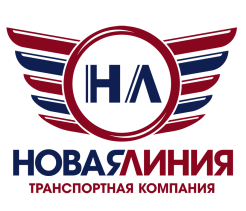 ДОГОВОРТРАНСПОРТНО-ЭКСПЕДИЦИОННОГООБСЛУЖИВАНИЯ №__________											 «___»______________г.Общество с ограниченной ответственностью «ТК Новая Линия», именуемое в дальнейшем «Экспедитор», в лице Генерального директора Слепущенко Надежда Важаевна, действующего на основании Устава, с одной стороны и__________________________________________________________________________________________,			(наименование организации)Именуемое в дальнейшем «Клиент», в лице_________________________________________________								(наименование должности)_____________________________________________________________________________________________(ФИО представителя организации, подписывающего Договор)Действующего на основании____________________________________________________________________,			(Устава/Доверенности (с указанием полных реквизитов доверенности)с другой стороны, именуемые в дальнейшем «Стороны», заключили настоящий договор о нижеследующем:1. ПРЕДМЕТ ДОГОВОРА1.1 Настоящий договор регулирует взаимоотношения сторон, связанные с организацией и оказанием транспортно-экспедиционных услуг на территории Российской Федерации. Транспортно-экспедиционные услуги осуществляются в соответствии с действующим законодательством Российской Федерации.1.2. Экспедитор в течение срока действия настоящего договора обязуется от своего имени, но по поручению и за оплату Клиента выполнять и организовывать следующие транспортно-экспедиционные услуги:- перевозку грузов по территории РФ в пункт назначения, указанный Клиентом;-передачу груза в пункте назначения Клиенту или уполномоченному им лицу – Грузополучателю;- выполнение погрузочно-разгрузочных работ;- хранение грузов;- страхование грузов;- дополнительная упаковка;- доставка груза до/от склада Экспедитора;-иные услуги, осуществляемые в рамках настоящего договора.1.3.В соответствии с законодательством Российской Федерации (далее - РФ) Клиентом может выступать как Заказчик услуги, так и Грузоотправитель, либо Грузополучатель, в связи с чем соответствующие пункты договора, регламентирующие права и обязанности Клиента, применяются к нему в той части, в которой те или иные права и обязанности предусмотрены законодательством РФ и Договором для Заказчика услуги, Грузоотправителя или Грузополучателя соответственно.1.4.	Услуги по Договору оказываются Экспедитором по технологии «сборный груз», а именно:-	при перевозке груз размещается в кузове/прицепе транспортного средства совместно с иными грузами других клиентов, размещение груза может быть многоярусным;-	в процессе перевозки возможны перегрузки груза, без дополнительного уведомления Клиента; -	хранение груза на складах Экспедитора и перевозка груза не предусматривает соблюдение специального терморежима.2. ПРАВА И ОБЯЗАННОСТИ СТОРОН2.1.	Права и обязанности Экспедитора.2.1.1.	Экспедитор вправе:2.1.1.1.	Заключать от своего имени договор(ы) перевозки груза для исполнения настоящего Договора.2.1.1.2.	Отказаться от приема груза, не соответствующего условиям Договора, требующего по своему характеру особых условий перевозки, охраны или опасного по своей природе.2.1.1.3.	Приостановить выполнение поручения с отнесением платы за простой, хранение, иных расходов и штрафов за счет Клиента в случаях предоставления недостоверной, неполной информации, выявления в ходе выполнения поручения несоответствия представленных документов грузу или сведений о грузе(вес, количество мест и т.д.).2.1.2.	Экспедитор обязан:2.1.2.1.	Принимать груз в порядке и на условиях настоящего Договора. 2.1.2.2.	Выдавать Клиенту (Грузоотправителю) документ, подтверждающий прием груза (экспедиторскую расписку).2.1.2.3.	Извещать Грузополучателя о прибытии груза путем уведомления по телефону (устного или СМС (короткого текстового сообщения) или направления уведомления по электронной почте.  Грузополучатель считается извещенным с момента направления уведомления Экспедитором.2.1.2.4.	Выдавать груз в пункте назначения Клиенту либо лицу, указанному Клиентом в качестве Грузополучателя, после полной оплаты услуг Экспедитора.2.1.3.	Экспедитор оказывает дополнительные услуги, связанные с организацией перевозки и доставки груза до/от склада Экспедитора, организовывает страхование груза от своего имени. Дополнительные услуги оказываются Экспедитором за счет Клиента по его поручению, либо без такого поручения в интересах Клиента в соответствии с условиями настоящего Договора.2.2.	Права и обязанности Клиента.2.2.1.	Клиент обязан:2.2.1.1.	Передать Экспедитору груз, упакованный в тару, которая обеспечит его целостность, возможность нанесения маркировки и сохранность при транспортировке по технологии перевозки «сборный груз» и не позволит нанести вред перевозимым совместно с ним грузам других клиентов, а также транспортному средству и оборудованию.2.2.1.2.	Предоставить Экспедитору документы и/или другую информацию, необходимые для организации перевозки груза, осуществления различных видов государственного контроля, а также документы, свидетельствующие об особых свойствах груза. Информация об условиях транспортировки груза предоставляется Клиентом в письменном виде.2.2.1.3.	Предоставить Экспедитору реквизиты Грузоотправителя, Грузополучателя и лица, осуществляющего оплату услуг Экспедитора (Плательщика), а также иные данные, позволяющие, по мнению Клиента, в достаточной мере индивидуализировать Грузополучателя и лицо, осуществляющее оплату услуг Экспедитора, в том числе номера средств связи (телефон, факс), а также уведомить Грузополучателя о сдаче Экспедитору груза для доставки в его адрес.2.2.1.4.	Своевременно оплатить услуги, оказанные Экспедитором по тарифам Экспедитора, действующим на момент оказания услуги в порядке, установленном Договором.2.2.1.5.	Получить или обеспечить получение груза в срок не позднее 3 (трех) рабочих дней с момента прибытия груза на склад Экспедитора в пункте назначения.2.2.1.6.	Не передавать третьим лицам, не участвующим в процессе оказания услуг, номер поручения Экспедитору (далее Индекс груза), присваиваемый Экспедитором грузу в целях его идентификации. Клиент уведомлен, что указание Индекса груза является надлежащим и достаточным основанием для получения всей информации по его перевозке и хранению.2.2.1.7.	До момента заказа услуг, ознакомиться с тарифами Экспедитора, правилами оказания услуг, ориентировочными сроками оказания услуг, формами документов, используемыми сокращениями, дополнительными условиями и иной информацией, размещенной на Сайте. Заказ услуг Экспедитора является надлежащим и достаточным подтверждением того, что Клиент с вышеуказанной информацией ознакомлен в полном объеме.2.2.1.8.	Обеспечить передачу груза с объявленной ценностью.2.2.2.	Клиент вправе:2.2.2.1.	Требовать исполнения Экспедитором условий настоящего Договора.2.2.2.2.	Заказать за свой счет доставку груза от адреса Грузоотправителя до склада Экспедитора в месте отправления груза либо доставку груза от склада Экспедитора до адреса Грузополучателя по месту получения груза, а также иные дополнительные услуги, указанные в Договоре и/или размещенные на Сайте.2.2.2.3.	Грузоотправитель вправе заменить первоначально заявленного Грузополучателя.2.3.	Клиент гарантирует, что:2.3.1.	Информация о свойствах и характере груза, родовом наименовании груза, условиях его перевозки, маркировке, весе, объеме, объявленной стоимости, контактах Грузополучателя является достоверной.2.3.2	Груз, переданный Экспедитору, не относится к категории грузов:-	запрещенных к перевозке действующим законодательством РФ;-	опасных, в том числе легковоспламеняющихся, взрывоопасных, содержащих едкие, ядовитые вещества; -	требующих особых условий хранения и/или перевозки, в том числе скоропортящихся, чувствительных к температурному воздействию;-	перевозка которых Экспедитором не осуществляется (примерный перечень грузов, не принимаемых к перевозке, размещен на Сайте Экспедитора).2.3.3.	Содержимое груза соответствует заявленному в поручении Экспедитору (предоставляемым сопроводительным документам на груз).2.3.4.	Грузоотправитель распоряжается грузом на законных основаниях.2.3.5.	Грузоотправитель/Грузополучатель являются надлежащими представителями Клиента, уведомлены об условиях и порядке оказания услуг.3. ПОРЯДОК ПРИЕМА, УПАКОВКИ, ХРАНЕНИЯ И ВЫДАЧИ ГРУЗА3.1.Приемка груза Экспедитором.3.1.1.	Груз принимается от Клиента (Грузоотправителя) по родовому наименованию и без проверки содержимого упаковки на предмет работоспособности, соответствия наименования, внутренней комплектации, количества и качества вложений, наличия явных или скрытых дефектов, чувствительности к температурному воздействию.На складе Экспедитора груз принимается по весу, объему (в м3) и количеству мест.При измерении объема груза допустима погрешность не более 5%.Измерение негабаритных грузов или грузов со сложной геометрической формой проводится исходя из максимальных длин сторон груза таким образом, чтобы в случае упаковки груза, все углы такой упаковки составляли 90º, а стороны имели форму параллелепипеда.Прием груза по адресу, указанному Клиентом, осуществляется по количеству мест при заказе Клиентом дополнительной услуги «Забор груза».3.1.2.	Прием груза подтверждается экспедиторской распиской заполненной Экспедитором на основании сведений, предоставленных Клиентом. Достоверность сведений в экспедиторской расписке удостоверяется подписью Клиента (Грузоотправителя) либо лица, представляющего интересы Клиента.3.1.3.	Транспортная накладная (ТН) и товарно-транспортная накладная (ТТН) Экспедитором не оформляются.3.1.4. Экспедитор вправе принять груз в поврежденной или непригодной для транспортировки упаковке, в данном случае Клиент несет риски повреждения, гибели и утраты груза.3.2. Упаковка груза.3.2.1.	Клиент самостоятельно определяет соответствие упаковки характеру груза, которая обеспечит его сохранность при транспортировке.3.2.2.	Клиент вправе заказать дополнительную упаковку груза.3.2.2.1.	Если Клиентом заказана дополнительная упаковка на часть груза, то данная часть груза Клиентом соответственно маркируется. При отсутствии маркировки, Экспедитор за счет Клиента осуществляет дополнительную упаковку всего груза.3.2.2.2.	Дополнительная упаковка груза не освобождает Клиента от обязательств по обеспечению надлежащей внутренней/внутритарной упаковки груза. Ответственность за повреждение груза при целостности дополнительной упаковки лежит на Клиенте.3.2.3.	В случае отказа Клиента от предложенной упаковки Клиент принимает на себя ответственность за последствия порчи, повреждения и утраты груза. 3.2.4.	Если Клиент не заказал для груза, требующего особых условий перевозки, дополнительную упаковку и/или отказался от жесткой упаковки, то Экспедитор вправе:-	дополнительно упаковать груз за счет Клиента и без его согласия. Клиент обязан оплатить дополнительную упаковку груза по тарифам, размещенным на Сайте до получения груза;-	организовать перевозку груза без дополнительной упаковки, при наличии письменного требования/отказа Клиента от жесткой упаковки. В данном случае риск повреждения груза несет Клиент.3.3.	Хранение груза.3.3.1.	Груз, доставленный на склад Экспедитора для получения Клиентом, бесплатно хранится не более 3 (трех) рабочих дней с момента его прибытия.3.3.2.	По истечении срока бесплатного хранения груза, Экспедитор взимает с Клиента плату по тарифам Экспедитора на день выдачи груза. 3.3.3.	Вынужденное хранение груза не может превышать 60 (шестьдесят) календарных дней с момента прибытия груза на склад Экспедитора.3.3.4.	По истечении 60 (шестидесяти) календарных дней хранения груза на складе, Экспедитор посредством уведомления по телефону (смс или устного) на телефонный номер, содержащийся в экспедиторской расписке, запрашивает у Клиента указания относительно дальнейшей судьбы его груза.Смс-уведомление, направленное Экспедитором во всех случаях выполнения условий Договора считается полученным Клиентом с момента его направления. Клиент гарантирует, что указанный им номер телефона правильный и доступный для звонков, смс-уведомлений до момента исполнения обязательств по договору всеми сторонами.  Экспедитор выполняет полученные указания при отсутствии задолженности Клиента и/или Грузоотправителя за оказанные услуги.3.3.5.	Если Клиентили Грузополучатель не предоставил Экспедитору указаний, относительно дальнейшей судьбы груза в течение 3 (трех) рабочих дней после направления запроса посредством смс-уведомления, а также, когда Клиент не предоставил или предоставил неправильный номер телефона, при оформлении сдачи груза Экспедитор вправе по собственному усмотрению:-	возвратить такой груз Клиенту или Грузоотправителю за счет последнего; -	в установленном порядке реализовать груз по договору купли-продажи из подтвержденной документами цены груза или при отсутствии таких документов исходя из цены, которая при сравнимых обстоятельствах обычно взимается за аналогичные товары, или на основании экспертной оценки;-	утилизировать данный груз. Клиент согласен с тем, что в случае утилизации груза, Экспедитор не возмещает Клиенту стоимость груза. Клиент самостоятельно несет риск утилизации груза вследствие отсутствия у Экспедитора контактов для направления смс-уведомления.Утилизация груза не освобождает Клиента от оплаты фактически оказанных услуг, в том числе услуг по хранению.3.3.6.	По истечении 60 (шестидесяти) календарных дней хранения груза Экспедитор не отвечает за утрату, недостачу или повреждение хранимого груза.3.3.7.	Если при сдаче груза Клиент не предоставил или предоставил неправильную информацию (номера контактных телефонов и т.д.), документы, что не позволяет Экспедитору оказать услуги или выполнить условия договора, то срок вынужденного хранения начинает исчисляться со дня, следующего за днем сдачи.3.3.8.	Опасные грузы:Легковоспламеняющиеся, взрывоопасные или вообще опасные по своей природе грузы, могут быть в любое время обезврежены или уничтожены Экспедитором без возмещения грузоотправителю убытков,если Грузоотправитель при их передаче не предупредил Экспедитора об их свойствах. Грузоотправитель отвечает за убытки, причиненные Экспедитору и третьим лицам в связи с экспедированием таких грузов.Настоящие условия применяется также в случае, когда такие грузы были сданы под неправильным наименованием, и Экспедитор при их принятии не мог удостовериться в их свойствах путем осмотра упаковки.3.5.	Получение груза.3.5.1.	Экспедитор извещает Грузополучателя о прибытии Груза путем сообщения по телефону ( устного или СМС) 3.5.2.	Выдача груза Грузополучателю производится Экспедитором в пункте назначения после полной оплаты услуг Экспедитора и означает исполнение обязанностей Экспедитора по Договору.3.5.3.	Грузы выдаются при предъявлении документа удостоверяющего личность, надлежащим образом оформленной доверенности, в том числе, содержащей подпись и печать, а при необходимости и иных документов, подтверждающих полномочия Грузополучателя. Клиент уведомлен и согласен, что Экспедитор не производит юридическую экспертизу подлинности подписей и печатей, содержащихся в доверенностях представителей Грузополучателя.Экспедитор не несет ответственности за выдачу груза по подложному документу, в случае если из документа явственно и без специальных средств и/или познаний не следует, что он поддельный.3.5.4.	Представитель Клиента, уполномоченный на получение груза, имеет право на подписание документов, подтверждающих получение груза, в том числе накладных на выдачу, актов оказанных услуг и иных документов, связанных с получением груза.3.5.5.	Факт внутритарной проверки груза Экспедитором при его выдаче, по инициативе Клиента, не подтверждает признание вины Экспедитором в повреждении/утрате груза. 3.5.6.	Экспедитор вправе удерживать находящийся в его распоряжении груз до оплаты данной услуги Экспедитора и/или задолженности по услугам, оказанным ранее Экспедитором.Расходы, связанные с удержанием груза оплачиваются Клиентом по тарифам Экспедитора.4. СТОИМОСТЬ УСЛУГ И ПОРЯДОК РАСЧЕТОВ4.1.	Стоимость услуг Экспедитораи порядок расчета определяется на основании размещенных на сайте тарифов Экспедитора, которые действуют на момент принятия груза к отправке и включают в себя расходы Экспедитора по организации перевозки груза (взвешивание, погрузочно-разгрузочные работы, производимые на складе Экспедитора, транспортировка груза от склада Экспедитора в пункте отправки до склада Экспедитора в пункте назначения, хранение груза на складе Экспедитора в пункте назначения в течение 3 рабочих дней с момента прибытия) за исключением расходов по страхованию груза. 4.2.	Клиент обязан оплатить услуги Экспедитора, в том числе дополнительные. Изменение условий оказания услуг/отказ от услуг Клиентом после сдачи груза Экспедитору не освобождает Клиента от обязательства оплатить первоначально заказанные услуги в полном объеме, а также компенсировать расходы Экспедитора, в том числе расходы по вынужденному хранению груза.4.3.	Оплата услуг Экспедитора производится на основании счета до момента выдачи груза Грузополучателю, но в любом случае не позднее 3 (трех) рабочих дней с момента прибытия груза на склад Экспедитора в пункт назначения.4.4.	Оплата осуществляется в рублях, безналичным путем либо путем внесения наличных средств в кассу Экспедитора. Датой оплаты при безналичной форме расчетов является дата поступления денежных средств на расчетный счет Экспедитора.4.5.	Неполучение Клиентом счета не освобождает Клиента от обязательства по оплате услуг Экспедитора в установленный срок.4.6.	Стороны определили, что независимо от назначения платежа, указанного в платежном документе и его статуса (аванс/переплата), платежи засчитываются в счет оплаты задолженности Клиента за ранее оказанные услуги Экспедитором. Указанное положение действует также в отношении оплат, внесенных Клиентом в кассу Экспедитора. Стороны в соответствии с п.2. ст. 425 ГК РФ установили, что данное условие распространяется на задолженность Клиента перед Экспедитором, возникшую до момента подписания Договора.4.7.	Клиент вправе без счета перечислить на расчетный счет  Экспедитора предоплату в счет будущих отправок (авансовые платежи). Стороны определили, что денежные средства, полученные от Клиента в виде аванса или переплаты, не являются коммерческим кредитом.4.8.	Изменение Клиента (Плательщика) как в части оплаты стоимости перевозки, так и в части оплаты дополнительных услуг не допускается в следующих случаях:а)	наличия задолженности перед Экспедитором у первоначально заявленного Клиента (Плательщика).б)	после выдачи груза.4.9.	В случае неоплаты счетов Экспедитора лицом, указанным Клиентом в качестве Плательщика, Клиент/Грузоотправитель наравне с таким лицом несет солидарную ответственность перед Экспедитором за ненадлежащее исполнение обязательств по настоящему Договору.4.10.	Оформление документов:4.10.1.	В связи с особенностями оказания транспортно-экспедиционных услуг Стороны применяют формы экспедиторских документов, разработанные Экспедитором на основании требований законодательства РФ о транспортно-экспедиционной деятельности. В зависимости от характера (свойств) груза заполняются соответствующие строки экспедиторских документов, разработанных Экспедитором, необходимые и достаточные для оказания услуг на территории РФ. 4.10.2.	Клиент обязан в течение 5 (пяти) рабочих дней после получения груза подписать и предоставить Экспедитору Акт об оказанных услугах/УПД или вручить Экспедитору письменный мотивированный отказ от подписания Акта/УПД. При отсутствии мотивированного отказа или подписанного Акта/УПД в вышеуказанный срок Акт/УПД считается подписанным со стороны Клиента без замечаний.Акт оказанных услуг/УПД, направленный Экспедитором по электронной почте, считается полученным Клиентом в день его направления Клиенту.5. ОТВЕТСТВЕННОСТЬ СТОРОН5.1.	Экспедитор несет ответственность перед Клиентом в виде возмещения реального ущерба за утрату, недостачу или повреждение (порчу) груза после принятия его Экспедитором и до выдачи груза Грузополучателю, указанному Клиентом, либо уполномоченному им лицу, если не докажет, что утрата, недостача или повреждение (порча) груза произошли вследствие обстоятельств, которые Экспедитор не мог предотвратить и устранение которых от него не зависело, в следующих размерах:а)	за утрату или недостачу груза, принятого Экспедитором для перевозки с объявлением ценности, в размере объявленной ценности или части объявленной ценности пропорционально недостающей части груза;б)	за повреждение (порчу) груза, принятого Экспедитором для перевозки с объявлением ценности,  в размере суммы, на которую понизилась объявленная ценность, а при невозможности восстановления поврежденного груза в размере объявленной ценности;5.2.	Клиент уведомлен и согласен, что ответственность Экспедитора не может превышать объявленной Клиентом стоимости груза. Клиент гарантирует, что объявленная стоимость груза не может превышать его реальную (документально подтвержденную) стоимость и возмещает все убытки, возникшие у Сторон в следствие нарушения Клиентом данной гарантии. 5.2.1.	Стороны определили, что Экспедитор вправе не проверять достоверность объявленной стоимости груза. 5.3.	Если состояние упаковки на момент выдачи груза соответствует состоянию упаковки на момент приемки груза к перевозке, Экспедитор не несет ответственности за соответствие наименования, количества и качества вложений (содержимого) сопроводительной документации, наличие явных или скрытых дефектов и внутритарную недостачу.5.4.	Клиент несет полную ответственность за правильность, достоверность и полноту сведений, необходимых для исполнения договора (в том числе указание наименования груза), за правильность заполненной экспедиторской расписки, оформленной для исполнения договора. Клиент не вправе предъявлять требования за неисполнение или ненадлежащее исполнение договора Экспедитором, если это следовало из-за неправильно предоставленной информации Клиентом.5.5.	Клиент возмещает убытки, понесенные Экспедитором вследствие неисполнения Клиентом обязательств, определенных настоящим Договором, в том числе убытки, причиненные третьим лицам.5.6.	Клиент отвечает за действия/бездействие Грузоотправителя и /или Грузополучателя при исполнении настоящего Договора, как за свои собственные. 5.7.	При отказе лица, указанного Клиентом в качестве Грузоотправителя, Грузополучателя и/или Плательщика, от сдачи /получения груза и/или оплаты счетов Экспедитора, Клиент несет солидарную ответственность перед Экспедитором за надлежащее исполнение обязательств по Договору.5.8.	Стороны определили, что проценты, определенные ст. 317.1. ГК РФ, Сторонами не начисляются и не оплачиваются.6. ПОРЯДОК УРЕГУЛИРОВАНИЯ СПОРОВ6.1.	Акт о наличии/отсутствии расхождений в количестве и качестве груза, составленный в отсутствие одной из Сторон, не является основанием для выставления претензии и не может быть принят к рассмотрению.  6.2.	До предъявления Экспедитору иска, вытекающего из договора транспортно-экспедиционного обслуживания, обязательно предъявление претензии в письменной форме. К претензии прилагаются подлинники или заверенные в установленном законодательством РФ порядке копии следующих документов:- подтверждающих право на предъявление претензииё- подтверждающих наименование, количество и объявленную стоимость груза, принятого к перевозке.Документы должны быть оформлены в надлежащем виде, подписаны уполномоченными лицами сторон и заверены печатями (в случае если стороной/сторонами выступает юридическое лицо). Претензия и документы, подтверждающие право требования, предоставляются на бумажном носителе.6.3.	Претензия, при наличии документов, указанных в п. 6.2. договора рассматривается Экспедитором в течение 30 (тридцати) дней с момента ее получения.6.4.	Все споры и разногласия Стороны решают путем переговоров. В случае недостижения согласия, споры подлежат рассмотрению в судебном порядке.7. ПРОЧИЕ УСЛОВИЯ7.1.	Клиент дает безусловное согласие и поручает Экспедитору обработку и хранение предоставленных в связи с исполнением Договора персональных данных. Клиент подтверждает, что он уведомлен, что оказание услуг по Договору  не может быть осуществлено без предоставления контактной информации и данных, позволяющих идентифицировать Клиента / Грузоотправителя / Грузополучателя. При предоставлении Клиентом персональных данных иных лиц Клиент гарантирует, что согласие вышеуказанных лиц на предоставление их персональных данных Экспедитору Клиентом получено, и несет ответственность в случае предъявления каких-либо претензий Экспедитору вследствие не соблюдения данного условия. Экспедитор осуществляет обработку персональных данных Клиента в течение срока оказания транспортно-экспедиционных услуг, а также в течение 5 (пяти) лет с момента прекращения оказания услуг. По истечении указанного срока персональные данные подлежат уничтожению. 7.2.	Клиент непосредственно, либо через представителя, предоставляя информацию о своих абонентских номерах подвижной (мобильной) связи, адресах электронной почты, а также абонентских номерах Грузоотправителя /Грузополучателя/Плательщика или их уполномоченных представителей, дает свое согласие и гарантирует наличие согласия владельцев и пользователей абонентских номеров и адресов электронной почты на получение письменных, голосовых, а так же смс-уведомлений Экспедитора, а также подтверждает наличие желания владельцев и пользователей этих абонентских номеров получать вышеуказанные уведомления и гарантирует, что согласие всех лиц, контакты которых он предоставил, на предоставление их контактов и получение ими уведомлений, Клиентом получено. Клиент несет ответственность в случае предъявления каких-либо претензий Экспедитору вследствие не соблюдения Клиентом данного условия.7.3.	Договор вступает в силу с момента его акцепта Клиентом или подписания его Сторонами и действует до 31 декабря 2018 г. включительно. Окончание срока действия Договора не освобождает Стороны от исполнения обязательств, возникших в период его действия. Стороны вправе расторгнуть Договор в одностороннем порядке, при условии уведомления другой Стороны за 30 (тридцать) дней до момента расторжения.7.4.	Условия Договора не распространяются на оказание Экспедитором услуг по международной перевозке груза. По всем остальным вопросам, не урегулированным положениями Договора, Стороны руководствуются законодательством РФ.7.5.	После акцепта Договора вся предыдущая переписка Сторон утрачивает силу.7.6.	При изменении наименования Сторон, их юридического статуса и правоспособности, адресов и платежных реквизитов, а также при иных изменениях, способных повлиять на ход и результаты исполнения Договора, Сторона, у которой произошли указанные изменения, обязана незамедлительно письменно сообщить другой Стороне о произошедших изменениях. Экспедитор вправе уведомить Клиента о произошедших изменениях путем размещения соответствующей информации на Сайте.РЕКВИЗИТЫ И ПОДПИСИ СТОРОНКлиент:Экспедитор:Электронная  почта:____________________Мобильный телефон для смс информирования:________________________________________/_________________М.П.Общество с ограниченной ответственностью                 «ТК Новая  Линия»Юридический адрес: 115409, г. Москва, улица Кантемировская, дом 64, строение 3, помещение 3  Фактический адрес: Москва, ул. Бутлерова 17ИНН: 7724411135/772401001ОГРН: 1177746524196БИК 044525593 
Р/с №40702810902010000339 в АО «Альфа-Банк» г.Москва, 
Кор/счет 30101810200000000593_________________/__________________М.П.